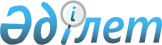 О внесении изменений в приказ Министра внутренних дел Республики Казахстан от 7 ноября 2014 года № 782 "Об утверждении Правил осуществления деятельности негосударственных противопожарных служб"Приказ и.о. Министра по чрезвычайным ситуациям Республики Казахстан от 9 июня 2023 года № 312. Зарегистрирован в Министерстве юстиции Республики Казахстан 12 июня 2023 года № 32756
      ПРИКАЗЫВАЮ:
      1. Внести в приказ Министра внутренних дел Республики Казахстан от 7 ноября 2014 года № 782 "Об утверждении Правил осуществления деятельности негосударственных противопожарных служб" (зарегистрирован в Реестре государственной регистрации нормативных правовых актов за № 9931) следующее изменения:
      в Правилах осуществления деятельности негосударственных противопожарных служб, утвержденных указанным приказом:
      пункт 3 исключить;
      приложение 2 к указанным Правилам изложить в новой редакции согласно приложению к настоящему приказу.
      2. Комитету противопожарной службы Министерства по чрезвычайным ситуациям Республики Казахстан в установленном законодательством Республики Казахстан порядке обеспечить:
      1) государственную регистрацию настоящего приказа в Министерстве юстиции Республики Казахстан;
      2) размещение настоящего приказа на интернет-ресурсе Министерства по чрезвычайным ситуациям Республики Казахстан;
      3) в течение десяти рабочих дней после государственной регистрации настоящего приказа в Министерстве юстиции Республики Казахстан представление в Юридический департамент Министерства по чрезвычайным ситуациям Республики Казахстан сведений об исполнении мероприятий, предусмотренных подпунктами 1) и 2) настоящего пункта.
      3. Контроль за исполнением настоящего приказа возложить на курирующего вице-министра по чрезвычайным ситуациям Республики Казахстан.
      4. Настоящий приказ вводится в действие по истечении десяти календарных дней после дня его первого официального опубликования.
       "СОГЛАСОВАНО"Министерство индустриии инфраструктурного развитияРеспублики Казахстан
       "СОГЛАСОВАНО"Министерство сельского хозяйстваРеспублики Казахстан
       "СОГЛАСОВАНО"Министерство энергетикиРеспублики Казахстан
       "СОГЛАСОВАНО"Министерство национальной экономикиРеспублики Казахстан Определение количества основных пожарных автомобилей для негосударственной противопожарной службы
      1. Количество основных пожарных автомобилей для негосударственной противопожарной службы определяется отношением требуемого расхода воды на тушение наиболее сложного варианта возможного пожара на объекте к расходу воды, подаваемому расчетом одного пожарного автомобиля ручными стволами (14 л/с), но не менее двух.
      Полученное количество необходимо округлять при значении более 0,5 в сторону увеличения.
      2. Расчет требуемого расхода воды на тушение определяется в соответствии с Правилами организации тушения пожаров, утвержденными приказом Министра внутренних дел Республики Казахстан от 26 июня 2017 года № 446 (зарегистрирован в Реестре государственной регистрации нормативных правовых актов за № 15430).
      3. Наиболее сложным вариантом возможного пожара принимается пожар:
      1) на скважине с наибольшей производительностью для объектов по добыче нефти и (или) газа;
      2) резервуара наибольшей вместимости для нефтеперекачивающих станций, газонаполнительных станций, нефтебаз, складов нефтепродуктов, станций подземного хранения газа;
      3) в основном производственном здании или наружной технологической установке газоперерабатывающих заводов, нефтеперерабатывающих заводов, газокомпрессорных станций, нефтеналивных и нефтесливных эстакад, предприятий по производству нефтехимической продукции, химической продукции, шин и резинотехнических изделий, минеральных удобрений, по переработке и получению сжиженных углеводородных газов, объектов месторождений добычи угля, черных и цветных металлов, элеваторов, баз поддержки морских операций для добычи и подготовки нефти и газа на шельфе;
      4) в наиболее пожароопасном здании, сооружении или наружной установке для организации электроэнергетической промышленности;
      5) в наиболее пожароопасном здании, сооружении или наружной установке всех видов промышленного производства;
      6) в здании вокзала аэропортов;
      7) на объекте хранения наибольшей вместимости для складов взрывчатых веществ;
      8) в здании с наибольшей торговой площадью для рынков.
					© 2012. РГП на ПХВ «Институт законодательства и правовой информации Республики Казахстан» Министерства юстиции Республики Казахстан
				
      исполняющий обязанностиМинистра по чрезвычайным ситуациямРеспублики Казахстан 

М. Пшембаев
Приложение к приказу
вице-министр
от 9 июня 2023 года № 312Приложение 2
к Правилам осуществления
деятельности негосударственных
противопожарных служб